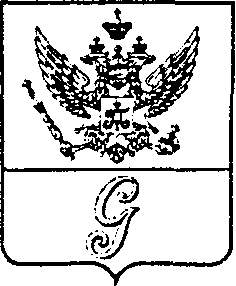 СОВЕТ  ДЕПУТАТОВ  МУНИЦИПАЛЬНОГО  ОБРАЗОВАНИЯ«ГОРОД  ГАТЧИНА»ГАТЧИНСКОГО  МУНИЦИПАЛЬНОГО  РАЙОНАЧЕТВЕРТОГО СОЗЫВАРЕШЕНИЕот 28 октября 2020 года                                                                                                   № 48О    внесении     изменений   в   решениесовета  депутатов  МО «Город  Гатчина»от 23.11.2011  № 57 «О  дополнительныхмерах социальной поддержки отдельных категорий    граждан    города    Гатчиныпо     оплате      жилого      помещения   и коммунальных   услуг,  финансируемыхиз бюджета МО «Город Гатчина»          Руководствуясь Федеральным законом от 06.10.2003 № 131-ФЗ «Об общих принципах организации местного самоуправления в Российской Федерации», Уставом муниципального образования «Город Гатчина» Гатчинского муниципального района Ленинградской области, совет депутатов муниципального образования «Город Гатчина»Р Е Ш И Л:Внести в решение совета депутатов МО «Город Гатчина» от 23.11.2011 № 57 «О дополнительных мерах социальной поддержки отдельных категорий граждан города Гатчины по оплате жилого помещения и коммунальных услуг, финансируемых из бюджета МО «Город Гатчина» следующие изменения:1.1. подпункт «г» пункта 3 исключить.          2. Администрации Гатчинского муниципального района привести нормативные правовые акты в соответствие с настоящим решением.          3. Настоящее решение подлежит опубликованию в газете «Гатчинская правда», размещению на официальном сайте МО «Город Гатчина» в информационно-телекоммуникационной сети Интернет и вступает в силу с 01 января 2021 года.Глава МО «Город Гатчина» -председатель совета депутатов МО «Город Гатчина»                                                                         В. А. Филоненко